 П О С Т А Н О В Л Е Н И Еот  03.12.2015   № 882г. МайкопОб отмене постановления Администрации муниципального образования «Город Майкоп» от 13.11.2015 г. № 791 «О внесении изменения в План организации ярмарок на территории муниципального образования «Город Майкоп» на 2015 год»В соответствии с Федеральным законом от 28.12.2009 г. № 381-ФЗ «Об основах государственного регулирования торговой деятельности в Российской Федерации», Постановлением Кабинета Министров Республики Адыгея от 22.12.2010 г. № 256 «О порядке организации ярмарок на территории Республики Адыгея и требованиях к организации продажи товаров на ярмарках» и постановлением Главы муниципального образования «Город Майкоп» от 14.06.2011 г. № 360 «Об организации ярмарок на территории муниципального образования «Город Майкоп»,           п о с т а н о в л я ю:1. Отменить постановление Администрации муниципального образования «Город Майкоп» от 13.11.2015 г. № 791 «О внесении изменения в План организации ярмарок на территории муниципального образования «Город Майкоп» на 2015 год». 2. Опубликовать настоящее постановление в газете «Майкопские новости» и разместить на официальном сайте Администрации муниципального образования «Город Майкоп».          3. Настоящее постановление вступает в силу со дня его официального опубликования.Глава муниципального образования«Город Майкоп»                                                                            А.В. Наролин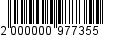 Администрация муниципальногообразования «Город Майкоп»Республики Адыгея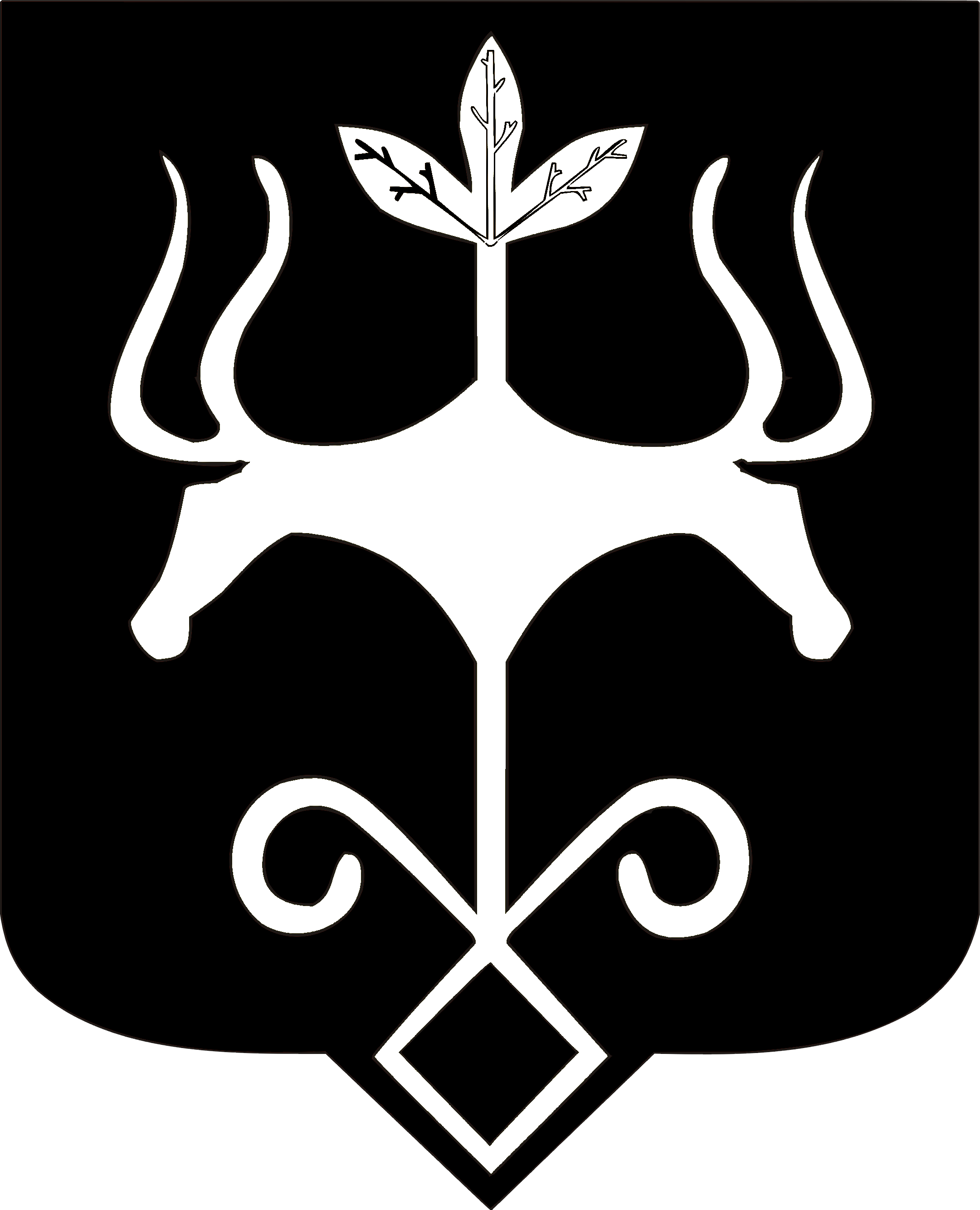 Адыгэ Республикэммуниципальнэ образованиеу «Къалэу Мыекъуапэ»  и Администрацие